2024 OHSAA Boys/Girls Basketball Tournament – Bench List 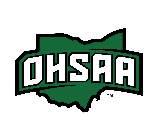 This form is to be used at all levels of the tournament. Up to 27 Persons Permitted Email this completed form to the site manager for sectional, district, regional tournament games.District champions shall also email this completed form to Scott Rex (srex@ohsaa.org) at the OHSAA by noon on Wednesday, before the Regional game.School: ______________________________________________________Division: _______________Date and Level/Round of the Tournament: _______________________________________________ Please type names using format “Emily Mason” (first name then last name, do not use all capital letters or all lower case). List players in numerical order. Additional 8 Persons on Bench, Plus Team Scorekeeper to Sit at Scorer’s Table3 Additional Persons Permitted Who Are Not on Bench List: School videographer, school photographer. Ticketing Note: Each School Receives Eight Complimentary Tickets. Uniform NumberUniformed Player Names (up to 15)Pronunciation TipPositionHeightClassFr./So./Jr./Sr.123456789101112131415NamePronunciation TipPosition16Head Coach17Assistant Coach18192021222324Team Scorekeeper